BORANG PENGESAHAN SPESIFIKASI TEKNIKAL____________________________________ _______________________MAKLUMAT PROJEKKetua Penyelidik	:_____________________________________________Industri		:_____________________________________________Projek			:_____________________________________________ _____________________________________________Institusi/ Jabatan	:_____________________________________________ _________________________________________________________________________________ _______________________MAKLUMAT AM PRODUK/ TEKNOLOGINama Produk/ Teknologi	:_______________________________________Tujuan			:_______________________________________Fungsi @ Kriteria diperlukan:______________________________________SPESIFIKASI TEKNIKALLUKISAN TERPERINCI/ KONSEP PRODUKPENGESAHAN 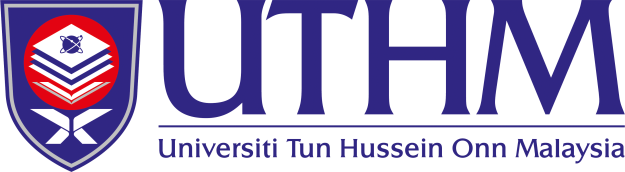 Pusat Inovasi dan Pengkomersilan (ICC)Universiti Tun Hussein Onn Malaysia (UTHM)86400  Parit Raja Tel : 07 4538525 | 8526  8528Email:  icc@uthm.edu.myNoSpesifikasiNilaiSize (Dimesi) (L*W*H)Berat (kg)Power (w)Speed (vpm)Kapasiti (unit/hour)Keperluan roda Voltage (V)Warranty (month)Safety Feature Lain-lain (sila nyatakani)ii)iii)Lampiran 1Disediakan oleh;Dipersetujui oleh;Disahkan oleh;Ketua PenyelidikSyarikat/ IndustriPengurus Geran 